РАБОЧАЯ ПРОГРАММА УЧЕБНОЙ ДИСЦИПЛИНЫРусский язык2020Рабочая программа общеобразовательной учебной дисциплины предназначена для изучения в профессиональных образовательных организациях СПО, реализующих образовательную программу среднего общего образования в пределах освоения программы подготовки квалифицированных рабочих, служащих и специалистов среднего звена и (ППКРС и ППССЗ СПО) на базе основного общего образования при подготовке квалифицированных рабочих, служащих и специалистов среднего звена.Рабочая программа разработана на основе требований ФГОС среднего общего образования, предъявляемых к структуре, содержанию и результатам освоения учебной дисциплины, в соответствии с Рекомендациями по организации получения среднего общего образования в пределах освоения образовательных программ среднего профессионального образования на базе основного общего образования с учетом требований федеральных государственных образовательных стандартов и получаемой профессии или специальности среднего профессионального образования (письмо Департамента государственной политики в сфере подготовки рабочих кадров и ДПО Минобрнауки России от 17.03.2015 № 06-259), с учетом Примерной основной образовательной программы среднего общего образования, одобренной решением федерального учебно-методического объединения по общему образованию (протокол от 28 июня 2016 г. № 2/16-з).Организация-разработчик: государственное автономное учреждение Калининградской области профессиональная образовательная организация «Колледж предпринимательства»Разработчики:Кондакова В.Е. – ГАУ КО «Колледж предпринимательства», преподаватель;Рабочая программа учебной дисциплины рассмотрена на заседании отделения общеобразовательных дисциплин Протокол № 1 от 31.08.2020 г.СОДЕРЖАНИЕ1. ПАСПОРТ РАБОЧЕЙ ПРОГРАММЫ УЧЕБНОЙ ДИСЦИПЛИНЫРусский язык1.1. Область применения рабочей программыРабочая программа учебной дисциплины является частью программы подготовки специалистов среднего звена, обучающихся на базе основного общего образования, разработанной в соответствии с Рекомендациями Министерства образования и науки РФ по организации получения среднего общего образования в пределах освоения образовательных программ среднего профессионального образования на базе основного общего образования с учетом требований федеральных государственных образовательных стандартов и получаемой профессии или специальности среднего профессионального образования для использования в работе профессиональных образовательных организаций  (письмо Департамента государственной политики в сфере подготовки рабочих кадров от от 17 марта 2015 г. N 06-259)1.2. Место дисциплины в структуре основной профессиональной образовательной программы:Учебная дисциплина Русский язык является частью учебного предмета Русский язык и литература обязательной предметной области Филология ФГОС среднего общего образования.  В профессиональной образовательной организации, учебная дисциплина Русский язык изучается в общеобразовательном цикле учебного плана ППКРС и ППССЗ на базе основного общего образования с получением среднего общего образования.В учебном плане ППКРС и ППССЗ учебная дисциплина Русский язык входит в состав общих общеобразовательных учебных дисциплин, формируемых из обязательных предметных областей ФГОС среднего общего образования, для профессий и специальностей СПО.1.3.	Цели и задачи учебной дисциплины - требования к результатам освоения учебной дисциплины:Освоение содержания учебной дисциплины обеспечивает достижение обучающимися следующих результатов: личностных:воспитание уважения к русскому (родному) языку, который сохраняет и отражает культурные и нравственные ценности, накопленные народом на протяжении веков, осознание связи языка и истории, культуры русского и других народов;понимание роли родного языка как основы успешной социализации личности;осознание эстетической ценности, потребности сохранить чистоту русского языка как явления национальной культуры;формирование мировоззрения, соответствующего современному уровню развития науки и общественной практики, основанного на диалоге культур, а также различных форм общественного сознания, осознание своего места в поликультурном мире;способность к речевому самоконтролю; оцениванию устных и письменных высказываний с точки зрения языкового оформления, эффективности достижения поставленных коммуникативных задач;готовность и способность к самостоятельной, творческой и ответственной деятельности;способность к самооценке на основе наблюдения за собственной речью, потребность речевого самосовершенствования;метапредметных: владение всеми видами речевой деятельности: аудированием, чтением (пониманием), говорением, письмом;владение языковыми средствами — умение ясно, логично и точно излагать свою точку зрения, использовать адекватные языковые средства; использование приобретенных знаний и умений для анализа языковых явлений на межпредметном уровне;применение навыков сотрудничества со сверстниками, детьми младшего возраста, взрослыми в процессе речевого общения, образовательной, общественно полезной, учебно-исследовательской, проектной и других видах деятельности;овладение нормами речевого поведения в различных ситуациях межличностного и межкультурного общения;готовность и способность к самостоятельной информационно-познавательной деятельности, включая умение ориентироваться в различных источниках информации, критически оценивать и интерпретировать информацию, получаемую из различных источников;умение извлекать необходимую информацию из различных источников: учебно-научных текстов, справочной литературы, средств массовой информации, информационных и коммуникационных технологий для решения когнитивных, коммуникативных и организационных задач в процессе изучения русского языка;предметных: сформированность понятий о нормах русского литературного языка и применение знаний о них в речевой практике;сформированность умений создавать устные и письменные монологические и диалогические высказывания различных типов и жанров в учебно-научной (на материале изучаемых учебных дисциплин), социально-культурной и деловой сферах общения;владение навыками самоанализа и самооценки на основе наблюдений за собственной речью;владение умением анализировать текст с точки зрения наличия в нем явной и скрытой, основной и второстепенной информации;владение умением представлять тексты в виде тезисов, конспектов, аннотаций, рефератов, сочинений различных жанров;сформированность представлений об изобразительно-выразительных возможностях русского языка;сформированность умений учитывать исторический, историко-культурный контекст и контекст творчества писателя в процессе анализа текста;способность выявлять в художественных текстах образы, темы и проблемы и выражать свое отношение к теме, проблеме текста в развернутых аргументированных устных и письменных высказываниях;владение навыками анализа текста с учетом их стилистической и жанрово-родовой специфики; осознание художественной картины жизни, созданной в литературном произведении, в единстве эмоционального личностного восприятия и интеллектуального понимания;сформированность представлений о системе стилей языка художественной литературы.В результате освоения учебной дисциплины обучающийся должен: уметь:- осуществлять речевой самоконтроль; оценивать устные и письменные высказывания с точки зрения языкового оформления, эффективности достижения поставленных коммуникативных задач; - анализировать языковые единицы с точки зрения правильности, точности и уместности их употребления;- проводить лингвистический анализ текстов различных функциональных стилей и разновидностей языка;- использовать основные виды чтения (ознакомительно-изучающее, ознакомительно-реферативное и др.) в зависимости от коммуникативной задачи; - извлекать необходимую информацию из различных источников: учебно-научных текстов, справочной литературы, средств массовой информации, в том числе представленных в электронном виде на различных информационных носителях;- создавать устные и письменные монологические и диалогические высказывания различных типов и жанров в учебно-научной (на материале изучаемых учебных дисциплин), социально-культурной и деловой сферах общения;- применять в практике речевого общения основные орфоэпические, лексические, грамматические нормы современного русского литературного языка; - соблюдать в практике письма орфографические и пунктуационные нормы современного русского литературного языка;- соблюдать нормы речевого поведения в различных сферах и ситуациях общения, в том числе при обсуждении дискуссионных проблем;- использовать основные приемы информационной переработки устного и письменного текста;- использовать приобретенные знания и умения в практической деятельности и повседневной жизни для: - осознания русского языка как духовной, нравственной и культурной ценности народа; приобщения к ценностям национальной и мировой культуры;- развития интеллектуальных и творческих способностей, навыков самостоятельной деятельности; самореализации, самовыражения в различных областях человеческой деятельности;- увеличения словарного запаса; расширения круга используемых языковых и речевых средств; совершенствования способности к самооценке на основе наблюдения за собственной речью;- совершенствования коммуникативных способностей; развития готовности к речевому взаимодействию, межличностному и межкультурному общению, сотрудничеству;- самообразования и активного участия в производственной, культурной и общественной жизни государства.знать:- связь языка и истории, культуры русского и других народов;- смысл понятий: речевая ситуация и ее компоненты, литературный язык, языковая норма, культура речи;- основные единицы и уровни языка, их признаки и взаимосвязь;- орфоэпические, лексические, грамматические, орфографические и пунктуационные нормы современного русского литературного языка; нормы речевого поведения в социально-культурной, учебно-научной, официально-деловой сферах общения;1.4. Количество часов на освоение программы учебной дисциплины:максимальной учебной нагрузки студента 90 часов, в том числе:   обязательной аудиторной учебной нагрузки студента 80 часов;    самостоятельной работы студента 4 часов;    промежуточной аттестации 6 часов.2. СТРУКТУРА И СОДЕРЖАНИЕ УЧЕБНОЙ ДИСЦИПЛИНЫ2.1. Объем учебной дисциплины и виды учебной работы2.2. Тематический план и содержание учебной дисциплины Русский языкДля характеристики уровня освоения учебного материала используются следующие обозначения:1. – ознакомительный (узнавание ранее изученных объектов, свойств); 2. – репродуктивный (выполнение деятельности по образцу, инструкции или под руководством)3. – продуктивный (планирование и самостоятельное выполнение деятельности, решение проблемных задач)3. УСЛОВИЯ РЕАЛИЗАЦИИ РАБОЧЕЙ ПРОГРАММЫ УЧЕБНОЙ ДИСЦИПЛИНЫ3.1.	Материально-техническое обеспечениеРеализация программы дисциплины требует наличия учебного кабинета русского языка. Оборудование учебного кабинета: посадочные места по количеству учащихся;рабочее место преподавателя;комплект учебно-наглядных пособий;поурочные папки-копилки;комплект контролирующих заданий по темам курса.Технические средства обучения: компьютер, плазменная панель, ноутбуки.3.2.	Информационное обеспечение обученияПеречень учебных изданий, Интернет-ресурсов, дополнительной литературыРекомендуемая литература:Основные источники:Власенков А.И., Рыбченкова Л.М. Русский язык и литература. Русский язык. 10 -11 классы: учеб. для общеобразоват. организаций: базовый уровень. – М., Просвещение, 2015Гольцова Н.Г., Шамшин И.В. Русский язык 10-11 классы. – М., 2014Антонова Е.С., Воителева Т.М. Русский язык и культура речи. Учебник для средних специальных учебных заведений. – М., 2014Воителева Т.М. Русский язык и культура речи: дидактические материалы: учеб. пособ. для студ. сред. проф. учеб. заведений. – М., 2012Воителева Т.М. Русский язык. Учебник для 10 класса (базовый уровень). – М., 2014Воителева Т.М. Русский язык: сборник упражнений для 10 класса (базовый уровень). – М., 2015Воителева Т.М. Русский язык. Учебник для 11 класса (базовый уровень). – М., 2014Воителева Т.М. Русский язык: сборник упражнений для 11 класса (базовый уровень). – М., 2015Бабайцева В.В. Русский язык. 10-11 кл. – М., 2014Власенков А.И., Рыбченкова Л.М. Русский язык: Грамматика. Текст. Стили речи. Учебник для 10-11 кл. общеобразов. учрежд. – М., 2012Гольцова Н.Г., Шамшин И.В. Русский язык. 10-11 кл. – М., 2012.Шанский Н.М. Лингвистические детективы. – М., 2012Энциклопедия для детей: Т. 10: Языкознание. Русский язык. – М., 1998Для преподавателей:Гольцова Н.Г., Мищерина М.А. Русский язык 10-11 классы. Книга для учителя. – М., 2012Антонова Е.С. Тайны текста. М., 2011Архипова Е.В. Основы методики развития речи учащихся. – М., 2014Блинов Г.И. Упражнения, задания и ответы по пунктуации: Книга для учителей. – М., 2012Валгина Н.С. Трудности современной пунктуации. – М., 2011Валгина Н.С. Теория текста. – М., 2014Воителева Т.М. Теория и методика обучения русскому языку. – М., 2006Готовимся к единому государственному экзамену / Вакурова О.Ф., Львова С.И., Цыбулько И.П. – М. 2012Костяева Т.А. Тесты, проверочные и контрольные работы по русскому языку. – М., 2012.Комплексный словарь русского языка / Под ред. А.Н. Тихонова. – М., 2001.Культура русской речи. / Под ред. Проф. Л.К. Граудиной и Е.Н. Ширяева. – М., 2012Культура устной и письменной речи делового человека: Справочник. Практикум. – М., 2011Обучение русскому языку в школе / Под ред. Е.А. Быстровой. – М., 2014Развитие речи. Выразительные средства художественной речи / Под ред. Г.С. Меркина, Т.М. Зыбиной. – М., 2005 Розенталь Д.Э. Справочник по русскому языку. Практическая стилистика. – М., 2014Русские писатели о языке: Хрестоматия / Авт.-сост. Е.М. Виноградова и др.; под ред. Н.А. Николиной. – М.. 2004Сборник нормативных документов. Русский язык / Сост. Э.Д. Днепров, А.Г. Аркадьев. – М., 2004Цейтлин С.Н. Язык и ребенок: Лингвистика детской речи. – М., 2000Штрекер Н.Ю. Современный русский язык: Историческое комментирование. – М.. 2005Словари:Горбачевич К.С. Словарь трудностей произношения и ударения в современном русском языке. – СПб., 2000Горбачевич К.С. Словарь трудностей современного русского языка. – СПб. 2003Граудина Л.К., Ицкович В.А., Катлинская Л.П. Грамматическая правильность русской речи. Стилистический словарь вариантов. – 2-е изд., испр. и доп. – М., 2001Лекант П.А. Орфографический словарь русского языка. Правописание, произношение, ударение, формы. – М., 2001.Лекант П.А., Леденева В.В. Школьный орфоэпический словарь русского языка. – М., 2005Львов В.В. Школьный орфоэпический словарь русского языка. – М., 2004Новый орфографический словарь-справочник русского языка / Отв. Ред. В.В. Бурцева. – 3-е изд., стереотипн. – М., 2002Ожегов С.И. Словарь русского языка. Около 60 000 слов и фразеологических выражений. – 25-е изд., испр. и доп. /Под общей ред. Л.И. Скворцова. – М., 2006Ожегов С.И., Шведова Н.Ю. Толковый словарь русского языка. – М., 1992 Семенюк А.А., Матюшина М.А. Школьный толковый словарь русского языка. – М., 2001Скворцов Л.И. Большой толковый словарь правильной русской речи. – М., 2005.Скорлуповская Е.В., Снетова Г.П. Толковый словарь русского языка с лексико-грамматическими формами. – М., 2002Толковый словарь современного русского языка. Языковые изменения конца ХХ столетия / Под ред. Г.Н. Скляревской. – М., 2001Ушаков Д.Н., Крючков С.Е. Орфографический словарь. – М., 2006Через дефис, слитно или раздельно? Словарь-справочник русского языка / Сост. В.В. Бурцева. – М., 2006Чеснокова Л.Д., Бертякова А.Н. Новый школьный орфографический словарь русского языка. Грамматические формы слов. Орфограммы. Правила и примеры / Под ред. Л.Д. Чесноковой. – М., 2000Чеснокова Л.Д., Чесноков С.П. Школьный словарь строения и изменения слов русского языка. – М., 2005Шанский Н.М. и др. Школьный фразеологический словарь русского языка: значение и происхождение словосочетаний. – М., 2000 Шанский Н.М., Боброва Т.А. Школьный этимологический словарь русского языка: Происхождение слов. – М., 2000 Школьный словарь иностранных слов / Под ред. В.В. Иванова – М., 2000 Электронные пособия:5 баллов! Подготовка к ЕГЭ. Русский язык. Издательство «Весь», 2014 год.Современный словарь по русскому языку. Все словари на одном диске. Издательство «Весь», 2009 годТестовый контроль. Русский язык. Редактор тестов. Тематические тесты. 10-11 классы. Издательство «Учитель», 2009 годВиртуальная школа Кирилла и Мефодия. Уроки русского языка. CD-дискиИнтернет – ресурсы:1. http://www.gramota.ru2. http://www.slovari.ru3. http://www.sokr.ru4. http://www.megakm.ru/ojigov5. http://www.redactor.ru6. http://www.ruscenter.ru4. КОНТРОЛЬ И ОЦЕНКА РЕЗУЛЬТАТОВ ОСВОЕНИЯ УЧЕБНОЙ ДИСЦИПЛИНЫ Контроль и оценка результатов освоения учебной дисциплины осуществляется преподавателем в процессе проведения практических занятий и лабораторных работ, тестирования, а также выполнения студентов индивидуальных заданий, проектов, исследований.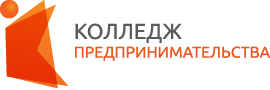 государственное автономное учреждение  Калининградской области профессиональная  образовательная организация «КОЛЛЕДЖ ПРЕДПРИНИМАТЕЛЬСТВА»стр.ПАСПОРТ РАБОЧЕЙ ПРОГРАММЫ УЧЕБНОЙ ДИСЦИПЛИНЫ4СТРУКТУРА И СОДЕРЖАНИЕ УЧЕБНОЙ ДИСЦИПЛИНЫ6УСЛОВИЯ РЕАЛИЗАЦИИ РАБОЧЕЙ ПРОГРАММЫ УЧЕБНОЙ ДИСЦИПЛИНЫ13КОНТРОЛЬ И ОЦЕНКА РЕЗУЛЬТАТОВ ОСВОЕНИЯ УЧЕБНОЙ ДИСЦИПЛИНЫ16Вид учебной работыКоличество часов Максимальная учебная нагрузка (всего)90Обязательная аудиторная учебная нагрузка (всего) 80в том числе:        теоретическое обучение52        практические занятия22Самостоятельная работа обучающегося (всего)4в том числе:       Написание сочинений-миниатюр-рассуждений4Итоговая аттестация в форме экзаменаИтоговая аттестация в форме экзаменаНаименование разделов и темСодержание учебного материала, лабораторные работы и практические занятия, самостоятельная работа обучающихсяСодержание учебного материала, лабораторные работы и практические занятия, самостоятельная работа обучающихсяСодержание учебного материала, лабораторные работы и практические занятия, самостоятельная работа обучающихсяОбъем часовУровень освоения122234Введение. Слово о русском языке. Язык и речьСодержание учебного материалаСодержание учебного материалаСодержание учебного материала12Введение. Слово о русском языке. Язык и речь1Язык как средство общения и форма существования национальной культуры. Язык и общество. Язык как развивающееся явлениеЯзык как средство общения и форма существования национальной культуры. Язык и общество. Язык как развивающееся явление62Введение. Слово о русском языке. Язык и речь2Русский язык в современном мире. Язык и культура. Отражение в русском языке материальной и духовной культуры русского и других народов. Понятие о русском литературном языке и языковой нормеРусский язык в современном мире. Язык и культура. Отражение в русском языке материальной и духовной культуры русского и других народов. Понятие о русском литературном языке и языковой норме62Введение. Слово о русском языке. Язык и речь3Язык и речь. Виды речевой деятельности. Культура речи. Текст как произведение речи. Функционально-смысловые типы текстов. Язык и речь. Виды речевой деятельности. Культура речи. Текст как произведение речи. Функционально-смысловые типы текстов. 62Введение. Слово о русском языке. Язык и речьКонтрольные работыКонтрольные работыКонтрольные работы1Введение. Слово о русском языке. Язык и речь1Входной контроль знанийВходной контроль знаний1Введение. Слово о русском языке. Язык и речьСамостоятельная работа обучающихся1. Подготовить доклад об одном из ученых-лингвистов (М.В. Ломоносов, Ф.И. Буслаев, В.И. Даль, В.В. Виноградов, С.И. Ожегов)Самостоятельная работа обучающихся1. Подготовить доклад об одном из ученых-лингвистов (М.В. Ломоносов, Ф.И. Буслаев, В.И. Даль, В.В. Виноградов, С.И. Ожегов)Самостоятельная работа обучающихся1. Подготовить доклад об одном из ученых-лингвистов (М.В. Ломоносов, Ф.И. Буслаев, В.И. Даль, В.В. Виноградов, С.И. Ожегов)1Раздел 1/2. Лексика. Фразеология. ЛексикографияСодержание учебного материалаСодержание учебного материалаСодержание учебного материала8Раздел 1/2. Лексика. Фразеология. Лексикография11Слово и его значение. Однозначность и многозначность слов31Раздел 1/2. Лексика. Фразеология. Лексикография22Изобразительно-выразительные средства русского языка. Омонимы и их употребление. Паронимы и их употребление. 32Раздел 1/2. Лексика. Фразеология. Лексикография33Синонимы и их употребление. Антонимы и их употребление33Раздел 1/2. Лексика. Фразеология. Лексикография44Происхождение лексики современного русского языка. Лексика общеупотребительная и лексика, имеющая ограниченную сферу употребления. Фразеология. Лексикография32Раздел 1/2. Лексика. Фразеология. ЛексикографияПрактические занятияПрактические занятияПрактические занятия2Раздел 1/2. Лексика. Фразеология. Лексикография11Сделать синтаксический разбор предложения2Раздел 1/2. Лексика. Фразеология. Лексикография22Объяснить орфограммы в словах2Раздел 1/2. Лексика. Фразеология. Лексикография33Объяснить графически постановку знаков препинания2Раздел 1/2. Лексика. Фразеология. Лексикография44Составить 2-3 предложения, используя антонимы2Раздел 1/2. Лексика. Фразеология. Лексикография55Объяснить роль антонимов в пословицах2Раздел 1/2. Лексика. Фразеология. Лексикография66Составление плана-конспекта текста научного стиля2Раздел 1/2. Лексика. Фразеология. Лексикография77Сделать грамматический разбор. Объяснить постановку знаков препинания. Охарактеризовать грамматические основы2Раздел 1/2. Лексика. Фразеология. Лексикография88Фразеологическая викторина2Раздел 1/2. Лексика. Фразеология. Лексикография99Выписать из текста фразеологические обороты2Раздел 2/1. Фонетика. ОрфоэпияСодержание учебного материалаСодержание учебного материалаСодержание учебного материала4Раздел 2/1. Фонетика. Орфоэпия1Фонетика. Звуки и буквыФонетика. Звуки и буквы21Раздел 2/1. Фонетика. Орфоэпия2Произношение (орфоэпия)Произношение (орфоэпия)22Раздел 2/1. Фонетика. ОрфоэпияПрактические занятияПрактические занятияПрактические занятия1Раздел 2/1. Фонетика. Орфоэпия1Фонетический разбор словаФонетический разбор слова1Раздел 2/1. Фонетика. Орфоэпия2Работа со словаремРабота со словарем1Раздел 2/1. Фонетика. Орфоэпия3Задания на развитие речи: работа с текстомЗадания на развитие речи: работа с текстом1Раздел 2/1. Фонетика. ОрфоэпияСамостоятельная работа обучающихсяНаписать сочинение-миниатюру-рассуждение «Родина и родина»Составить план-конспект учебной статьиСамостоятельная работа обучающихсяНаписать сочинение-миниатюру-рассуждение «Родина и родина»Составить план-конспект учебной статьиСамостоятельная работа обучающихсяНаписать сочинение-миниатюру-рассуждение «Родина и родина»Составить план-конспект учебной статьи1Раздел 3. Морфемика и словообразованиеСодержание учебного материалаСодержание учебного материалаСодержание учебного материала4Раздел 3. Морфемика и словообразование1Состав слова. Словообразование. ФормообразованиеСостав слова. Словообразование. Формообразование22Раздел 3. Морфемика и словообразованиеПрактические занятияПрактические занятияПрактические занятия1Раздел 3. Морфемика и словообразование1Работа с учебникомРабота с учебником1Раздел 3. Морфемика и словообразование2Работа со словарями (словообразовательным, толковым, орфографическим)Работа со словарями (словообразовательным, толковым, орфографическим)1Раздел 3. Морфемика и словообразование3Составить словосочетания по схемам, сделать их синтаксический разборСоставить словосочетания по схемам, сделать их синтаксический разбор1Раздел 4. ОрфографияСодержание учебного материалаСодержание учебного материалаСодержание учебного материала13Раздел 4. Орфография11Принципы русской орфографии52Раздел 4. Орфография22Проверяемые и непроверяемые безударные гласные в корне слова52Раздел 4. Орфография33Чередующиеся гласные в корне слова52Раздел 4. Орфография44Употребление гласных после шипящих и ц52Раздел 4. Орфография55Буквы э, е, ё и сочетание йо в различных морфемах52Раздел 4. Орфография66Правописание звонких и глухих, непроизносимых и двойных согласных52Раздел 4. Орфография77Правописание гласных и согласных в приставках52Раздел 4. Орфография88Правописание приставок ПРЕ- и ПРИ-52Раздел 4. Орфография99Правописание гласных ы/и после приставок52Раздел 4. Орфография1010Употребление ъ и ь.52Раздел 4. Орфография1111Употребление прописных букв. Правила переноса52Раздел 4. ОрфографияПрактические занятияПрактические занятияПрактические занятия4Раздел 4. Орфография11Морфемный и словообразовательный разбор4Раздел 4. Орфография22Синтаксический разбор4Раздел 4. Орфография33Найти тропы4Раздел 4. Орфография44Работа с текстом4Раздел 4. ОрфографияКонтрольные работыКонтрольные работыКонтрольные работы1Раздел 4. Орфография11Аналитическая словарная работа1Раздел 5. Морфология20Тема 3.1. Части речиСодержание учебного материалаСодержание учебного материалаСодержание учебного материала10Тема 3.1. Части речи11Имя существительное как часть речи102Тема 3.1. Части речи22Правописание падежных окончаний имен существительных102Тема 3.1. Части речи33Гласные в суффиксах имен существительных102Тема 3.1. Части речи44Правописание сложных имен существительных102Тема 3.1. Части речи55Имя прилагательное как часть речи102Тема 3.1. Части речи66Правописание окончаний имен прилагательных102Тема 3.1. Части речи77Правописание Н и НН в суффиксах имен прилагательных103Тема 3.1. Части речи88Правописание сложных имен прилагательных102Тема 3.1. Части речи99Имя числительное как часть речи102Тема 3.1. Части речи1010Склонение и правописание имен числительных102Тема 3.1. Части речи1111Употребление имен числительных в речи103Тема 3.1. Части речи1212Местоимение как часть речи102Тема 3.1. Части речи1313Правописание местоимений103Тема 3.1. Части речи1414Глагол как часть речи. Правописание глаголов2Тема 3.1. Части речи1515Причастие как глагольная форма. Образование причастий2Тема 3.1. Части речи1616Правописание суффиксов причастий. Н и НН в причастиях и отглагольных прилагательных2Тема 3.1. Части речи1717Деепричастие как глагольная форма2Тема 3.1. Части речи1818Наречие как часть речи. Правописание наречий2Тема 3.1. Части речи1919Слова категории состояния2Тема 3.2. Служебные части речиСодержание учебного материалаСодержание учебного материалаСодержание учебного материала18Тема 3.2. Служебные части речи11Предлог как служебная часть речи. Правописание предлогов02Тема 3.2. Служебные части речи22Союз как служебная часть речи. Правописание союзов02Тема 3.2. Служебные части речи33Частицы как часть речи02Тема 3.2. Служебные части речи44Слитное и раздельное написание не/ни с различными частями речи03Тема 3.2. Служебные части речи55Междометие как особый разряд слов. Звукоподражательные слова02Тема 3.2. Служебные части речиПрактические занятияПрактические занятияПрактические занятия6Тема 3.2. Служебные части речи1Словообразовательный анализСловообразовательный анализ6Тема 3.2. Служебные части речи2Выразительное чтениеВыразительное чтение6Тема 3.2. Служебные части речи3Самостоятельная работа  учебникомСамостоятельная работа  учебником6Тема 3.2. Служебные части речи4Морфологический разборМорфологический разбор6Тема 3.2. Служебные части речи5Аналитическая работа с текстомАналитическая работа с текстом6Тема 3.2. Служебные части речиКонтрольные работыКонтрольные работыКонтрольные работы1Тема 3.2. Служебные части речи1Проверочный диктантПроверочный диктант1Тема 3.2. Служебные части речиСамостоятельная работа обучающихся1. Самостоятельная работа с материалом учебника2. Выполнение домашних заданийСамостоятельная работа обучающихся1. Самостоятельная работа с материалом учебника2. Выполнение домашних заданийСамостоятельная работа обучающихся1. Самостоятельная работа с материалом учебника2. Выполнение домашних заданий1Раздел 6. Синтаксис и пунктуацияСодержание учебного материалаСодержание учебного материалаСодержание учебного материала37Раздел 6. Синтаксис и пунктуация11Основные принципы русской пунктуации. Пунктуационный анализ141Раздел 6. Синтаксис и пунктуация22Словосочетание как синтаксическая единица. Виды синтаксических связей143Раздел 6. Синтаксис и пунктуация33Предложение как синтаксическая единица. Простое предложение142Раздел 6. Синтаксис и пунктуация44Тире между подлежащим и сказуемым. Тире в неполном предложении142Раздел 6. Синтаксис и пунктуация55Синтаксический разбор простого предложения142Раздел 6. Синтаксис и пунктуация66Простое предложение с однородными членами. Знаки препинания в предложениях с однородными членами142Раздел 6. Синтаксис и пунктуация77Знаки препинания при однородных членах, соединенных неповторяющимися, повторяющимися и парными союзами142Раздел 6. Синтаксис и пунктуация88Обобщающие слова при однородных членах предложения142Раздел 6. Синтаксис и пунктуация99Обособленные и необособленные определения142Раздел 6. Синтаксис и пунктуация1010Обособленные приложения142Раздел 6. Синтаксис и пунктуация1111Обособленные обстоятельства и дополнения142Раздел 6. Синтаксис и пунктуация1212Сложное предложение. Знаки препинания в сложносочиненном предложении142Раздел 6. Синтаксис и пунктуация1313Знаки препинания в сложноподчиненном предложении с одним или несколькими придаточными142Раздел 6. Синтаксис и пунктуация1414Знаки препинания в бессоюзном сложном предложении142Раздел 6. Синтаксис и пунктуацияПрактические занятияПрактические занятияПрактические занятия6Раздел 6. Синтаксис и пунктуация11Тестирование по теме «Словосочетание. Способы связи словосочетаний».6Раздел 6. Синтаксис и пунктуация22Тестирование по теме «Главные и второстепенные члены предложения».6Раздел 6. Синтаксис и пунктуация33Тестирование по теме «Простое предложение».6Раздел 6. Синтаксис и пунктуация44Тестирование по теме «Пунктуация в простом предложении».6Раздел 6. Синтаксис и пунктуация55Тестирование по теме «Назывные и безличные предложения».6Раздел 6. Синтаксис и пунктуация66Тестирование по теме «Сложное предложение: ССП, СПП, БСП».6Раздел 6. Синтаксис и пунктуация77Тестирование по теме «Пунктуация в сложных предложениях».6Раздел 6. Синтаксис и пунктуация88Тестирование по теме «Обособление приложений, дополнений, обстоятельств»6Раздел 6. Синтаксис и пунктуация99Синтаксический разбор предложения6Раздел 6. Синтаксис и пунктуация1010Пунктуационный анализ6Раздел 6. Синтаксис и пунктуацияСамостоятельная работа обучающихся1. Самостоятельная работа с учебником2. Написать сочинение-миниатюру. Темы для миниатюр цитаты из философских художественных текстовСамостоятельная работа обучающихся1. Самостоятельная работа с учебником2. Написать сочинение-миниатюру. Темы для миниатюр цитаты из философских художественных текстовСамостоятельная работа обучающихся1. Самостоятельная работа с учебником2. Написать сочинение-миниатюру. Темы для миниатюр цитаты из философских художественных текстов1Раздел 7. Культура речи. СтилистикаСодержание учебного материалаСодержание учебного материалаСодержание учебного материала9Раздел 7. Культура речи. Стилистика1Язык и речь. Правильность русской речи. Типы норм русского языка. Качества хорошей речиЯзык и речь. Правильность русской речи. Типы норм русского языка. Качества хорошей речи22Раздел 7. Культура речи. Стилистика2Стили речи. Научный стиль. Публицистический стиль. Разговорный стильСтили речи. Научный стиль. Публицистический стиль. Разговорный стиль22Раздел 7. Культура речи. СтилистикаПрактические занятияПрактические занятияПрактические занятия2Раздел 7. Культура речи. Стилистика1Анализ текстаАнализ текста2Раздел 7. Культура речи. Стилистика2Аналитическая сопоставительная работаАналитическая сопоставительная работа2Раздел 7. Культура речи. Стилистика3Комплексный анализ текстаКомплексный анализ текста2Итоговая контрольная работаКомплексный анализ текстаКомплексный анализ текстаКомплексный анализ текста13ИтогоИтогоИтогоИтого90Результаты обучения(освоенные умения, усвоенные знания)Формы и методы контроля и оценки результатов обучения 12Умения:- осуществлять речевой самоконтроль; оценивать устные и письменные высказывания с точки зрения языкового оформления, эффективности достижения поставленных коммуникативных задач-  Проверка и анализ устных сообщений обучающихся - Устный опрос обучающегося:1. Учитывается способность обучающегося выражать свои мысли, своё отношение к действительности  в соответствии с коммуникативными задачами в различных ситуациях и сферах общения.2. Учитываются речевые умения обучающегося, практическое владение нормами произношения, словообразования- анализировать языковые единицы с точки зрения правильности, точности и уместности их употребления;-   Выборочный диктант с языковым разбором.- Экспертная оценка правильности проведения языкового анализа текста- Анализ языковых единиц с точки зрения правильности, точности и уместности их употребления.- проводить лингвистический анализ текстов различных функциональных стилей и разновидностей языка;- Оценка лингвистического анализа текста:  лингвистический анализ языковых явлений и  текстов различных функциональных стилей и разновидностей языка.- использовать основные виды чтения (ознакомительно-изучающее, ознакомительно-реферативное и др.) в зависимости от коммуникативной задачи; -     Аудирование.-   Чтение текстов разных стилей речи (учитывается ораторское искусство обучающегося).- Разные виды чтения в зависимости от коммуникативной задачи и характера текста- извлекать необходимую информацию из различных источников: учебно-научных текстов, справочной литературы, средств массовой информации, в том числе представленных в электронном виде на различных информационных носителях;-      Работа со словарями.-   Творческие работы обучающегося (статья, заметка, репортаж публицистического стиля; эссе художественного стиля).-  Оформление деловых бумаг (резюме, заметка, статья).- Работа с различными информационными источниками: учебно-научными текстами, справочной литературой, средствами массовой информации (в том числе представленных в электронном виде), конспектирование.-     Фронтальный опрос.- создавать устные и письменные монологические и диалогические высказывания различных типов и жанров в учебно-научной (на материале изучаемых учебных дисциплин), социально-культурной и деловой сферах общения;- Построение диалогов разговорного стиля.-Доклад обучающегося (учитывается ораторское итскусство).- Создание  устных высказываний  различных типов и жанров в учебно-научной,  социально-культурной и деловой сферах общения, с учётом основных орфоэпических, лексических, грамматических норм современного русского литературного языка, применяемых в практике речевого общения.- применять в практике речевого общения основные орфоэпические, лексические, грамматические нормы современного русского литературного языка; -  Фонетический разбор слова.-  Морфемный разбор слова. -  Орфоэпический анализ слова.- Орфографический диктант: учитываются умения обучающегося производить разбор звуков речи, слова, предложения, текста, используя лингвистические знания, системно излагая их в связи с производимым разбором или по заданию преподавателя.- соблюдать в практике письма орфографические и пунктуационные нормы современного русского литературного языка;- Составление орфографических и пунктуационных упражнений самими учащимися.-  Пунктуационный анализ предложения.-  Орфографический диктант.-  Изложение с элементами сочинения.-  Контрольный диктант.- соблюдать нормы речевого поведения в различных сферах и ситуациях общения, в том числе при обсуждении дискуссионных проблем;- Участие в дискуссии.- Речеведческий анализ текста.- использовать основные приемы информационной переработки устного и письменного текста;- Информационная переработка устного и письменного текста: составление плана текста; пересказ текста по плану; пересказ текста с использованием цитат; переложение текста; продолжение текста; составление тезисов; редактирование.-использовать приобретенные знания и умения в практической деятельности и повседневной жизни для:осознания русского языка как духовной, нравственной и культурной ценности народа; приобщения к ценностям национальной и мировой культуры;- Участие в дискуссии.- Выступление обучающихся с докладом, рефератом.- Письменные творческие работы (сочинение, эссе, заметка в газету, публицистическая статья, резюме, автобиография, анкета, объяснительная записка).- Чтение обучающимся критических статей ученых-филологов о языке и их анализ.- Беседа с обучающимися.развития интеллектуальных и творческих способностей, навыков самостоятельной деятельности; самореализации, самовыражения в различных областях человеческой деятельности;- Творческие работы обучающихся с применением разных стилей речи (научная и публицистическая статья, эссе, заметка, репортаж, аннотация, монография, сочинение).- Тестирование.-Разумность гипотез, пояснений и моделей записи письменной речи.увеличения словарного запаса; расширения круга используемых языковых и речевых средств; совершенствования способности к самооценке на основе наблюдения за собственной речью;- Работа со словарями (словари синонимов, антонимов, омонимов, толковый, орфографический, этимологический, орфоэпический и др.).- Осознание ситуации общения: где, с кем и с какой целью происходит общение.- Практическое овладение диалогической формой речи.- Диалог (спор, беседа). Выражение собственного мнения, его аргументация с учетом ситуации общения. Овладение умениями начать, поддержать, закончить разговор, привлечь вниманием и т. п. - Овладение нормами речевого этикета в ситуациях учебного и бытового общения (приветствие, прощание, извинение, благодарность, обращение с просьбой).совершенствования коммуникативных способностей; развития готовности к речевому взаимодействию, межличностному и межкультурному общению, сотрудничеству;- Устные сообщения обучающегося, участие в дискуссии: учитывается способность обучающегося выражать свои мысли, своё отношение к действительности  в соответствии с коммуникативными задачами в различных ситуациях и сферах общения.самообразования и активного участия в производственной, культурной и общественной жизни государства.- Письменные работы типа изложения с творческим заданием, сочинения разнообразных жанров, рефераты.Знания:- связь языка и истории, культуры русского и других народов;- Устные сообщения обучающихся, рефераты, творческие работы (эссе, публицистическая статья).- смысл понятий: речевая ситуация и ее компоненты, литературный язык, языковая норма, культура речи;- Сочинение небольших рассказов повествовательного характера (по материалам собственных игр, занятий, наблюдений). - Восстановление деформированного текста повествовательного характера.- основные единицы и уровни языка, их признаки и взаимосвязь;- Осознание цели и ситуации устного общения.- Адекватное восприятие звучащей речи. - Понимание на слух информации, содержащейся в предъявляемом тексте, определение основной мысли текста, передача его содержания по вопросам.- орфоэпические, лексические, грамматические, орфографические и пунктуационные нормы современного русского литературного языка; - Разные виды разбора (фонетический, лексический, словообразовательный, морфологический, синтаксический, лингвистический, лексико-фразеологический, речеведческий).-  нормы речевого поведения в социально-культурной, учебно-научной, официально-деловой сферах общения.- Создание текстов разных функционально-смысловых типов, стилей и жанров. - Рецензирование.- Создание письменных текстов делового, научного и публицистического стилей с учётом орфографических и пунктуационных норм современного русского литературного языка.